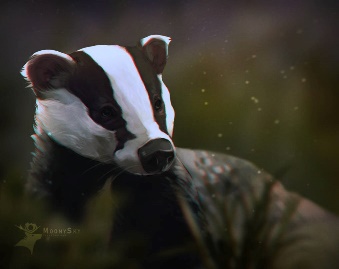 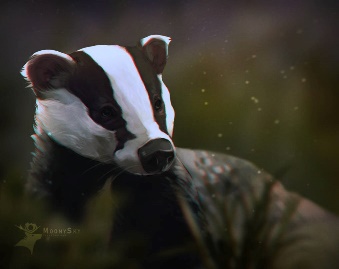 Badgers Weekly Blog 21st to 25th November 2022                                         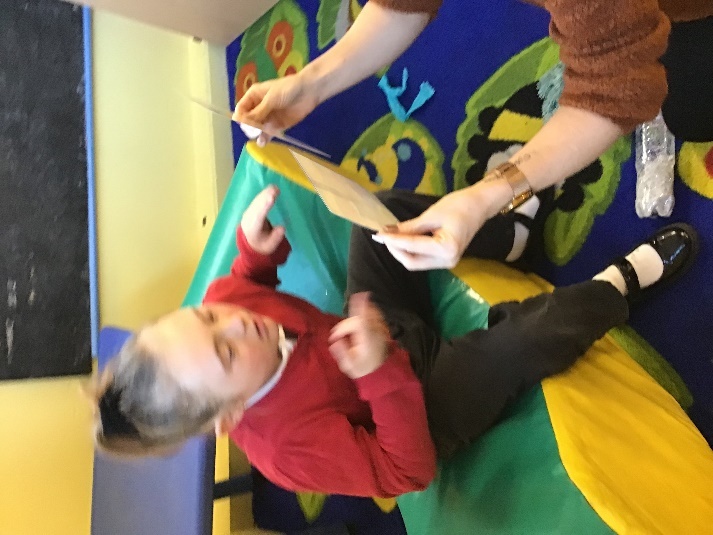 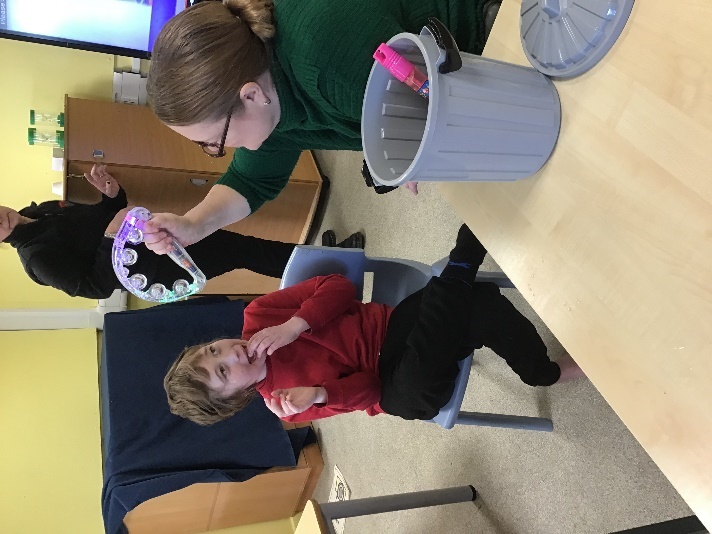 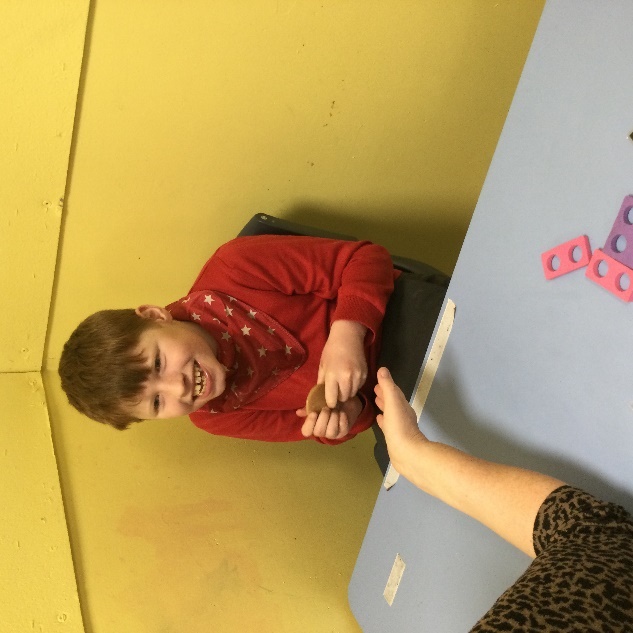 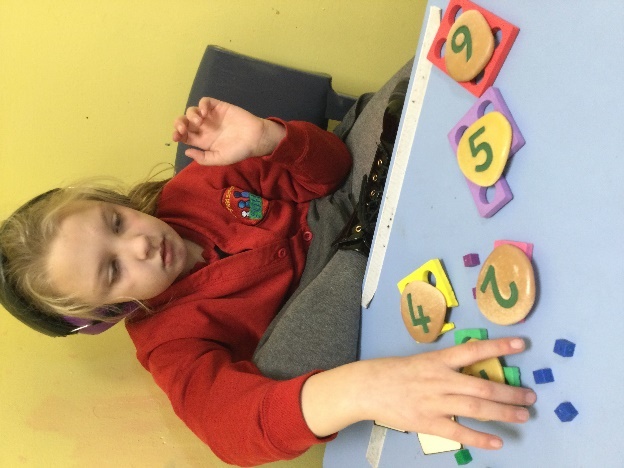 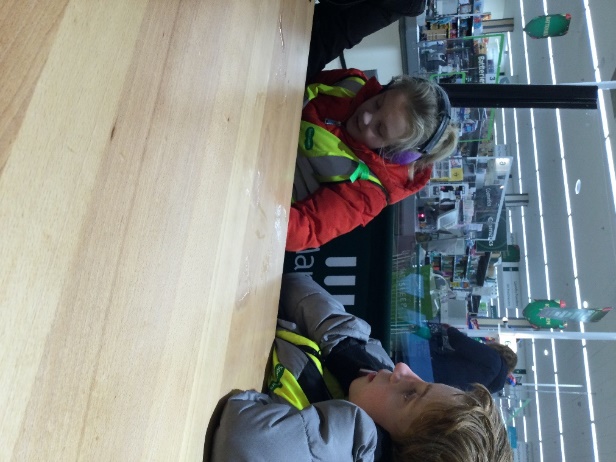 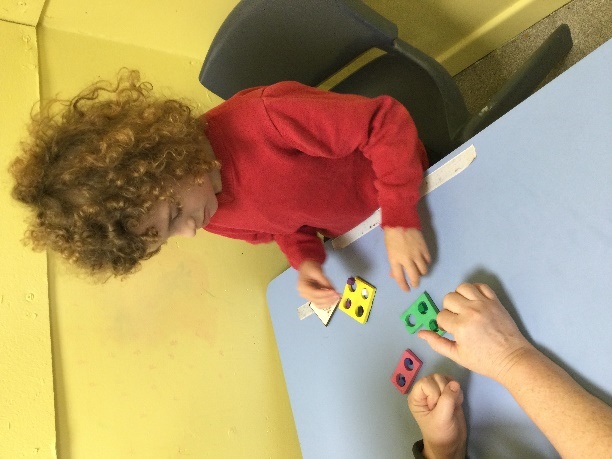 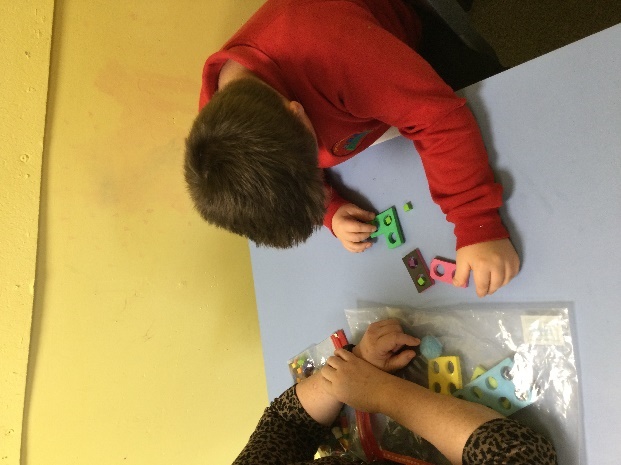 MondayToday we worked hard on communication using PECS making choices, did some number work and read. In the afternoon some of us had a turn at a visit to Morrisons café and the rest of us did Intensive Interaction and Christmas songsTuesdayToday we worked on number through Attention Autism. We did some choosing and communicating with PECS, read and explored sensory materials. In the afternoon we did music and movement in the hall. WednesdayThis morning we worked on communication and number. In the afternoon some of us had out turn at swimming and the others enjoyed lots of physical activities outside with the soft play, trampoline, bikes and scooters. ThursdayThis morning we were amazing at having our photographs taken by the school photographer. We then did reading, schedules and Christmas song practiceFridayThis morning we did work on ‘one more’ in maths and fed a greedy crocodile! We also worked on communication and had choice in the afternoon.Things to rememberSwimming kits for Wednesday mornings.